SEQUÊNCIA DIDÁTICA: AFRICANOS EM NOSSA HISTÓRIA ATIVIDADE DE HISTÓRIA – 02/11 a 06/11 Leia o texto a seguir e COPIE EM SEU CADERNO para fazer o que se pede: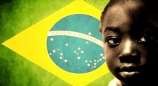 NEGROS NO BRASIL No começo todos negros que viviam no Brasil eram escravos e vindos da África. Eles tiveram filhos que também foram escravos, porque era parte da cultura da época a escravidão quando alguém tinha dívida, tendo menos resistência, e com isso os agricultores compravam eles para trabalhar nas lavouras, no início nos engenhos de cana de açúcar, depois em outros cultivos, como o café por exemplo.  Para os agricultores era muito vantajoso, por ser uma mão de obra barata, e eles somente gastavam com alimento, e caso fossem desobedientes, seriam castigados severamente, as vezes até de formas desumanas. Alguns negros resistiam, e fugiam das fazendas dos seus donos, e formavam os quilombos, que eram comunidades grandes de negros, escondidos no meio da mata fechada. Os primeiros negros a serem livres por direito no Brasil, foram libertos pela compra de cartas de alforria, documento que declarava o escravo livre. Mas não adiantava muito, porque o ex-escravo ficava contra o governo, sem dinheiro, sem estudo e se oportunidade, forçando eles a aceitarem trabalhos péssimos. E essa situação não mudou nem com as primeiras leis contra a escravidão, a Lei do Sexagenário e a Lei do Ventre Livre, que não adiantaram muito.  A Lei do Sexagenário declarava livre os escravos com mais de 60 anos, agora como as condições de vida deles era péssima, com muito mal tratos, então a média de vida de um escravo era de 40 anos, e essa lei apenas retardou a solução do problema. Com muita luta, foram livres pela Lei Áurea, assinada pela princesa Isabel em 13 de maio de 1888, mas a vida continuou difícil, como a dos escravos que foram libertos pelas cartas de alforria. Por serem historicamente pobres, os negros sofrem preconceito até hoje, sem motivo claro. Em algumas pesquisas feitas, mostram isso. Foram perguntadas as pessoas que cores que elas eram, e foram respondidas mais de três mil cores, mas pouquíssimos negros, mesmo com o Brasil ser um pais com uma média grande de negros na população.  2. ASSISTA O VÍDEO SOBRE OS AFRICANOS, NO GRUPO DO WHATSAPP OU 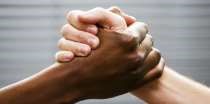 PELO LINK: https://www.youtube.com/watch?v=fGUFwFYx46s ATIVIDADE AVALIATIVA:  Agora que você está bem informado, pense como era a vida dos negros africanos antes de virem para o Brasil, e depois de aqui estarem, e, crie uma HISTÓRIA EM QUADRINHOS, com no mínimo 6 quadrinhos, sobre o que você pensou, leu, assistiu e entendeu sobre eles. Capriche!!! ABRAÇOS!         FIQUEM BEM!        ESTOU COM SAUDADES! Escola Municipal de Educação Básica Augustinho Marcon.Catanduvas, 02 de novembro de 2020.Diretora: Tatiana Bittencourt Menegat. Assessora Técnica Pedagógica: Maristela Borella Baraúna.Assessora Técnica Administrativa: Margarete Petter Dutra.Professora: ALEXANDRA VIEIRA DOS SANTOS.Aluno(a): 4º ano 01 e 02